                                                                                                                                         1   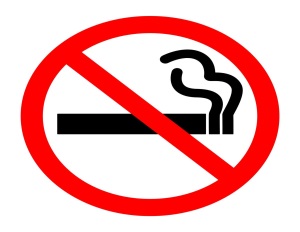 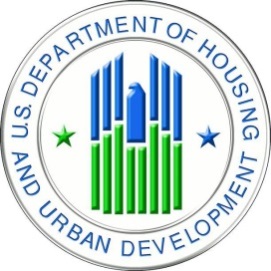 Housing Authority of the City of Franklin                                979-828-5246Per HUD mandate, Franklin Housing is a SMOKE-FREE complex.Thank you for choosing the Housing Authority of the City of Franklin as your possible future home.  In order to process your application in a timely manner, be sure to return a complete application with all required documents.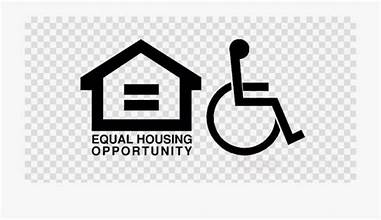    *Complete applications will have:All questions on the application fully answeredThe application signed by everyone 18 years or olderSocial Security numbers and Birthdates listedApplication properly dated(date turned in)Previous residency listed (the place you used to live)All information requested (copies of birth certificate, SS cards, etc) included with the application form.If you do not have access to a copier, copies can be made for you.  Call ahead to make sure that this service is available before you come, or set up an appointment.  We will aid individuals with a handicap or disability to insure equal access to public housing.  If you require help in completing or understanding this document, we will provide assistance.  You must notify this office prior to coming to insure someone will be available to assist you.   *Documents required to process application:             1.  Birth certificate for all members on the application	 2.  Social Security cards for every member on the application	 3.  Drivers license or picture I.D. for all adults on application	 4.  A copy of your award letter if you receive Social Security or SSIThis application must be turned in to this office in person.  All adults must be present when the application is submitted.  Applications will not be accepted if they are sent by mail, email, or fax.***APPLICATIONS ARE GOOD FOR SIX (6) MONTHS.  AFTER THIS TIME PERIOD, YOU MUST COME IN TO RENEW YOUR APPLICATION AND UPDATE THE INFORMATION.***IF YOUR ADDRESS OR PHONE NUMBER CHANGES WITHIN THE SIX (6) MONTHS, YOU MUST COME IN AND UPDATE YOUR APPLICATION.***YOU DON’T NEED TO CONTACT US ABOUT THE AVAILABILITY OF A UNIT; WE WILL CALL YOU AS SOON AS AN APARTMENT COMES AVAILABLE.                                                                                                                                                                                2FRANKLIN HOUSING AUTHORITYAPPLICATION OF HOUSING ASSISTANCEDO NOT LEAVE ANY BLANK, FILL IN EVERY QUESTION.APPLICANT NAME:_________________________________SOCIAL SECURITY NUMBER ________________STREET ADDRESS:_________________________________MAILING ADDRESS:_____________________________		      _________________________________   		         _____________________________DAYTIME PHONE:__________________________________ WORK PHONE:______________________LIST NAME AND PHONE NUMBERS OF 2 RELATIVES OR FRIEND WHO KNOW HOW TO CONTACT YOU:1.)____________________________________________  PHONE:_______________________________2.)____________________________________________  PHONE:_______________________________ PERSONAL DECLARATION                                  This form must be completed IN YOU OWN HANDWRITING.  You must use the correct legal name for each member of your household as it appears on the Social Security Card. All adult members of the household must sign below certifying the information pertaining to them. PLEASE PRINT.HOUSEHOLD COMPOSITION AND CHARACTERISTICS                                                                                                                                                                                                   3    HOUSEHOLD COMPOSITION AND CHARACTERISTICS CONT.Race of Household: (  ) White   (   ) Spanish American  (  ) Asian  (  ) Black  (  ) American IndianEthnicity of Head of Household:  (   ) Hispanic    (  ) Non-HispanicDoes anyone live with you now who is not listed above? (   ) Yes  (   ) No. If yes, please explain:___________________________________________________________________________________________Do you plan to have anyone living with you in the future who is not listed above?  (   ) Yes   (  ) N0. If yes, please explain:_________________________________________________________________________________________________Is the head or spouse of this household physically or mentally handicapped or disabled?  (   ) Yes  (  ) No. If yes, please explain the nature and the extent of the handicap:________________________________________________________________________________________________________________________________________________________Identify any special housing needs required as a result of the handicap:_______________________________________________________________________________________________________________________________________Do you wish to move?  (   ) Yes   (   ) No. If yes, why?____________________________________________________________________________________________________________________________________________________CURRENT HOUSING STATUSHow many people live in your unit now? ________  How many bedrooms do you have?___________Are you being evicted?  (   ) Yes   (   ) No. If yes, explain the circumstances:___________________________________________________________________________________________________________________________________Are you being displaced from your present unit? (   ) Yes  (   ) No. If yes, explain the circumstances:_________________________________________________________________________________________________________________What is your current rent?____________ What utilities do you pay?___________________________________________Have you ever lived in Public Housing?  (  ) Yes  (   ) No. If yes, where?__________________________________________________________________________________________________________________________________________Have you ever participated in the Section 8 Existing Program?  (   )Yes   (   ) N0. If yes, enter where and the date(s) of occupancy:_________________________________________________________________________________________INCOME INFORMATIONPlease answer each of the following questions. For each “Yes” answer provide the details in the chart below:                                                                                                                                                                                                   4 INCOME INFORMATION (continued)							DOES YOUR HOUSEHOLD HAVE ANY OF THE FOLLOWING ASSETS?TOTAL HOUSEHOLD INCOME: List all money earned or received by everyone living in your household… This includes money from wages, self-employment, child support, contributions, Social Security, disability payments (SSI), Workman’s Compensation, retirement benefits, AFDC, Veterans benefits, rental property income, stock dividends, income from bank accounts, alimony, and all other sources.List Amounts received below:List all assets (including checking and savings accounts, IRA’s, Keogh Accounts, certificate of deposits, stocks, bonds, pensions, contributions, real estate, or any other assets). YOU MUST include all assets disposed during the past 2 years.Have you or any other adult members ever used any name(s) or Social Security number(s) other than the one you are currently using? (   ) Yes   (   ) No. If yes, explain:_________________________________________________________________________________________________________________Have you or anyone in your household ever been convicted of any crime other than traffic violations? (   )Yes   (   )No  If yes, explain:________________________________________________________________________________________________________________________________________Have you ever committed any fraud in a Federal assistance housing program or been requested to repay money knowingly misrepresenting information for such housing program? (   )Yes  (   ) No. If yes, explain:________________________________________________________________________________________________________________________________________________________                                 5                                                                                                                                                                                                   6                     Do you own a car? (  )Yes  (   ) No. If yes, please answer the following:Model_________________________Year__________ Tag No.______________________________Do you own a second car? (   ) Yes  (  ) No. If yes, please answer the following:Model_________________________ Year__________ Tag No.______________________________EXPENSESDo you pay for child care for a child under the age of 13 which enables you or another family member to work or go to school? (   )Yes  (   ) No. If yes, give the name and address of child care provided, weekly cost, and name of family member enabled to work. ______________________________________________________________________________________________________________________________________________________________________________________________________________________________________ HANDICAPPED FAMILIES ONLYDo you pay for a care attendant or for any equipment for the handicapped member(s) of the family necessary to permit that person or someone else in the family to work? (  )Yes  (  ) No. If yes, describe expenses:____________________________________________________________________________________________________________________________________________________________HANDICAPPED AND ELDERLY FAMILIES ONLYDo you have Medicare? (  )Yes  (   )No.  If yes, what is your Medicare premium: $________________Do you have any other kind of medical insurance? (   ) Yes  (   ) No. If yes, give policy number and agent’s name and address:_________________________________________________________________________________________________________________________________________________________________________________________________________________________________ Do you receive medical assistance through the welfare department?  (   ) Yes   (   ) No. Do you have any outstanding medical bills on which you are paying? (   ) Yes   (   ) No. Do you expect to have any medical expenses during the next 12 months?  (   ) Yes  (   ) No.     If yes, amount of medical expenses: $__________________Are you aware and understand that you are applying for housing assistance at a SMOKE FREE FACILITY? ______, ______, ________, (please initial all household members 18 years of age and over)APPLICANT CERTIFICATIONI/We, do herby swear and attest that all of the information above about me/us is true and correct. I also understand that all CHANGES in the income of any member of the household as well as ANY CHANGES in the household members must be reported to the Housing Authority in WRITING IMMEDIATELY. I/We understand this application is good for only 6 months form the Date of Application. I/We must renew this application each 6 months thereafter if I/We desire this application to remain active._____________________________________		__________________________________Signature of Head of Household             Date		Signature of Spouse                           Date_____________________________________		__________________________________Signature of Other Adult                         Date		Signature of Other Adult                    DateWARNING! TITLE 18, SECTION 1001 OF THE UNITED STATES CODE, STATES THAT A PERSON IS GULTY OF A FELON FOR KNOWINGLY AND WILLING MAKING FALSE OR FRAUDULENT STATEMENTS TO ANY DEPARTMENT OR AGENCY OF THE UNITED STATES.                                                                                                                                                                                                  7Please Return This Application To: 	FRANKLIN HOUSING AUTHORITY					500 S Center Street #15					Franklin, Texas 77856***NOTICE: THIS APPLICATION MUST BE RETURNED IN PERSON, NOT MAILED, EMAILED, OR FAXEDCLAIM FOR FEDERAL PREFERENCE FOR PUBLIC OR ASSISTED HOUSINGI hereby claim that I/my family am/is entitled to a Federal Preference for admission to Public Housing.I understand that it is my responsibility to provide documentation, verification and/or certification by other agencies and/or individuals as well as other information as may be required by the Authority in order to establish my/my family’s eligibility for Federal Preference.I further understand that, if I/my family am/is determined to be eligible for Federal Preference for public/assisted housing, I will not immediately be offered housing, but will be placed on a waiting list with other applicants, who may also claim and, or are entitled to Federal Preference. The eventual extension of housing benefits will be based upon my place on the waiting list and the size of the unit for which I/my family am/is qualified.I/we understand that I/we must provide verification that I/we am/are qualified for a Federal Preference and this must be my/our status at the time I/we am/are offered housing. I/We further understand that if I/we do not qualify for a Federal Preference at this time my/my family is offered housing, my/our preference status will be withdrawn and my/our application returned to the appropriated place on the waiting list.I/We certify that the above statements are true to the best of my/our knowledge and believe and understand that inquiries must be made to verify them.  I/We authorize the release of information to the Franklin Housing Authority, my/our employer(s), the Department of Public Social Services, the Social Security Office, and/or other business or government entities.  NOTICE:  ANY FALSE STATEMENTS MADE ON THIS APPLICATIONWILL CAUSE ME/US TO BE INELIGIBLE AND/OR SUBJECT TO EVICTION.I am claiming the preference checked below, and agree to provide the information and documentation necessary to establish my claim:____INVOLUNTARY DISPALCEMENT____Fire, flood or other natural disaster. (Must be documented by letter(s) from government agency, newspaper account, etc.)____Action by local, state or federal government.  (Must be documented by a certification from the government which caused your displacement.)____Action by your landlord which did not result from acts by you or your family or from a rent increase.Does not include eviction for non-payment of rent or other eviction which resulted from actions by persons in your household.  (Must be documented by a signed statement from your landlord which describes the reason for your displacement.)____Displacement because of actual or threatened violence against you or another family member by a member of your household.  (Must be documented by a government or private social service agency which has investigated your claim of family violence.)____SUBSTANDARD HOUSING – A unit is substandard if it:____Is dilapidated;____Does not have operable indoor plumbing’____Does not have a usable flush toilet inside the unit for the exclusive use of a family;____Does not have a usable bathtub or shower inside the unit for the exclusive use of a family;____Does not have electricity or has inadequate or unsafe electrical service;____Does not have a safe or adequate source of heat;____Should, but does not have a kitchen;____Has been declared unfit for habitation by an agency or unit or government; (Must be verified by certification by a Government Agency that one or more of the above conditions exist.OTHER PREFERENCES:____I/My FAMILY AM/IS HOMELESS OR TEMPORARILY LIVE IN A SHELTER.  (Must be certified by a Government Agency or a private Social Service Agency knowledgeable of your situation or providing temporary shelter to you/your family.)____PAY MORE THAN 50% OF FAMILY-INCOME FOR RENT AND UTILITY COST.  (Must be documented by rent receipts, canceled checks, lease, utility bill stubs, or other information enabling the Authority to determine the actual amount, and by verification of your total family income from all sources.)                                                                                                                                                                                                   8NOTICE: DO NOT sign any of the following Acknowledgments until you have read the Policies that apply to each acknowledgement.  The ways you can get these Policies are listed below.1.	These Policies can be found under the DOCUMENTS heading on the homepage.2.	You can make an appointment with the Franklin Housing Authority where you will be provided with these documents and your application will be reviewed to determine if it is complete and ready to be submitted.APPLYING FOR HUD HOUSING ASSISTANCE?IS FRAUD WORTH IT?In order to complete this application for housing, the Franklin Housing Authority, requires me to sign an Acknowledgement that I have read and understand the document giving the Consequences of committing Fraud on my Franklin Housing Application._______________               _________________________(Applicant’s Signature & Date)			(Applicant’s Signature & Date)________________________________		_________________________________(Applicant’s Signature & Date)			(Applicant’s Signature & Date)EAH SECTION 214 DECLARATION FORMI, the undersigned, have been notified and do understand that, the Franklin Housing Authority, as part of my Declaration of Citizenship must read and complete the EAH Section 214 Declaration Form included with this application.  I must COMPLETE, SIGN and RETURN this document with my application.  If this document is not received, my application will be considered incomplete.  I hereby certify that I have read and understand that I must complete, sign and return the Authorization for the EAH Section 214 included with this application.________________________               _________________________(Applicant’s Signature & Date)			(Applicant’s Signature & Date)________________________________		_________________________________(Applicant’s Signature & Date)			(Applicant’s Signature & Date)__________________________________________________________________________________                                                                                                                                                                   9AUTHORIZATION FOR THE RELEASE OF INFORMATION/PRIVACY ACT NOTICEACKNOWLEDGEMENTI, the undersigned, have been notified and do understand that, the Franklin Housing Authority, as part of the Authorization for the Release of Information/Privacy Act Notice, must approve this document giving my consent for the release of my financial information.  You must COMPLETE, SIGN and RETURN this document with your application.  If this document is not received, your application will be considered incomplete.  I hereby certify that I have read and understand that I must complete, sign and return the Authorization for the Release of Information/Privacy Act Notice included with this application.________________________               _________________________(Applicant’s Signature & Date)			(Applicant’s Signature & Date)________________________________		_________________________________(Applicant’s Signature & Date)			(Applicant’s Signature & Date)_____________________________________________________________CRIMINAL SCREENING ACKNOWLEDGMENTI, the undersigned, have been notified and do understand that the Franklin Housing Authority, as part of the applicant screening process for assisted housing, is authorized by the Housing Opportunity Program Extension Act of 1996 to order a criminal history report on me from the Texas Department of Public and/or Tenant Tracker, or any other source used by the Authority. I hereby certify I have read and understand this policy including the Authority’s One Strike Policy. The Housing Authority, upon my selection for housing, will again review this policy with me.________________________________		_________________________________(Applicant’s Signature & Date)			(Applicant’s Signature & Date)________________________________		_________________________________(Applicant’s Signature & Date)			(Applicant’s Signature & Date)                                                                                                                                                                      10WAITING LIST POLICYIn order to stay on the active waiting list, I must appear in person to the Housing Authority office to report any changes in family size, income, telephone number or address, etc. I also understand that if the application has been on the Waiting List for six months, it will be removed from the active Waiting List.  NOTICE: It is your responsibility to contact the office if you have not received housing at the end of six months.__________________________		_________________________ (Applicant’s Signature & Date)			(Applicant’s Signature & Date)___________________________________		_________________________________(Applicant’s Signature & Date)			(Applicant’s Signature & Date)SMOKE FREE CAMPUS & FACILITYI, the undersigned have been notified and do understand that I am applying for housing assistance with the Franklin Housing Authority, and understand that the Franklin Housing Authority is a SMOKE FREE campus and facility. I understand that there is no smoking of any tobacco product by applicants, residents or guest at any time on any properties owned or operated by the Franklin Housing Authority. I hereby certify that I have been informed and I understand that I am applying to reside in a Smoke Free housing program.__________________________		_________________________(Applicant’s Signature & Date)			(Applicant’s Signature & Date)___________________________________		_________________________________(Applicant’s Signature &Date)			(Applicant’s Signature & Date)                                                                                                                                                                   11COMMUNITY SERVICE REQUIREMENTSI, the undersigned have been notified and do understand that I am applying for housing assistance with the Franklin Housing Authority. The Franklin Housing Authority under section 10 of the United States Housing Act of 1937, must implement a Community Service Policy which requires every adult resident of Public Housing that does not meet certain exemption criteria, to perform eight (8) hours per month of Community Service and/or eight (8) hours per month of participation in a Self-Sufficiency program. Participation in or exemption of the Community Service requirement shall not be determined until application is fully processed and qualified for the housing program. I here certify that I have been informed and I understand that Franklin Housing Authority has a Community Service requirement Policy.__________________________		_________________________(Applicant’s Signature & Date)			(Applicant’s Signature & Date)___________________________________		_________________________________(Applicant’s Signature & Date)			(Applicant’s Signature & Date)Security Deposit and First Month’s RentAt Franklin Housing Authority, all new tenants will be required to pay a Security Deposit of $200 for any sized unit, and a prorated first month’s rent in full at the time of move-in. (no partial payments will be accepted) I, the undersigned have been notified and do understand the security deposit and the first month rent agreement, I also have been notified and do understand that the Monthly rent amount will be determined based upon your household composition and income. You will be informed of your monthly rental amount at the time of call to view the unit and/or move appointment scheduled. (All appointments will be scheduled within five (5) business days of call.  If you miss your scheduled move in time or you are a no show, your application will be moved to the bottom of the list.)Security Deposits:All UNITS - $200I hereby certify that I have been informed and I understand that I am required to pay a Security Deposit and first month’s rent in full at the time of move in.___________________________________                ________________________________(Applicant’s Signature & Date)			(Applicant’s Signature & Date)___________________________________		_________________________________(Applicant’s Signature & Date)			(Applicant’s Signature’s & Date)AdultS FULl LEGAL NameLast NameFirst NameMIRelationship to YouBirth DateAgeSexSocial Security NumberMarital StatusPlace of Birth  HEADCHILDREN’S FULL LEGAL NAME Last NameFirst NameMIRelationship to YouBirth DateAgeSexSocial SecurityNumberAbsent Parent’s Name & AddressPlace of BirthYesNoAmount ReceivedIs any member of your household 18 years of age or older unemployed and/or does not receive any type of income?	Does any member of your household expect to work for any period during the next twelve months?Does any member of your household work for someone who pays them cash?Is any member of your household on leave of absence from work due to lay-off, medical, maternity or military leave?Does any member of your household now receive or expect to receive unemployment benefits?Does any member of your household now receive or expect to receive child support?YesNoAmount ReceivedIs any member of your household entitled to child support that he/she is NOT receiving?Does any member of your household now receive or expect to receive alimony payments?Is any member of your household entitled to alimony payments that he/she is NOT now receiving?	Does any member of  your household receive or expect to receive welfare assistance?Does any member of your household receive or expect to receive Social Security benefits?Does any member of your household receive or expect to receive income from a pension or annuity?Does any member of your household receive income from assets, including interest on checking or savings accounts, interest and dividends from certificates of deposit, stocks or bonds, income from rental property?Does any member of your household receive regular cash contributions from individuals not living in the unit or from any agencies?Does any member of your household receive or expect to receive an earned income tax credit?Do you receive periodic income such as:Retirement FundsPensionAnnuitiesInsurance PoliciesDisability or Death BenefitsOtherDo you regularly receive monetary gifts or non-cash contributions from person outside the household?Current RentCurrent UtilitiesCurrent GroceriesCurrent ClothingCurrent Miscellaneous Household SuppliesCurrent OtherDo you receive any income through RSVP or Foster Grandparent Program?Are any household members temporarily absent?Are any household members permanently absent?Are there any full-time students 18 years or older in your household?Are there child care expenses to continue your education?Do you receive educational grants/scholarships to attend school?Do you have any of the following? For each “Yes” answer, provide the details in the chart below.YesNoChecking Account (s)Savings Account (s)Money Market FundsTrusts     If yes, is the trust irrevocable?IRA/Keogh Account or Other Company Retirement AccountsStocks/BondsCertificate of DepositsEquity in Rental Property or Other Capital InvestmentsPersonal Property held as an InvestmentOther AccountsCash Held (Safety Deposit Boxes, etc.)Have you received any lump sum payment such as:      Inheritances      Lottery Winnings      Insurance Settlements (health, accident, workers comp.)      Capital Gains      Social Security Benefits, Unemployment Compensation, etc.OtherHave you disposed of any assets for less than Fair Market Value in the past two years?Are there any assets held jointly with another person?Have you sold any real estate in the past two years?Do you or any household member have any interest in real estate, boat and/or mobile home?Do you have a Treasury Bill?Do you have a retirement or pension that you can withdraw without terminating employment?Have you received a lump sum retirement or pension fund at retirement or at termination of your employment?Do you have a life insurance policy that you can borrow against?Household  MemberAmount of IncomeSource of IncomeHousehold MemberName of Source or Type of IncomeAccount NumberCurrent Value or Balance